Муниципальное бюджетное дошкольное образовательное учреждение «Детский сад общеразвивающего вида № 108» муниципального образования города БратскаМУЗЫКАЛЬНО-РИТМИЧЕСКАЯ ИГРА «LEGO-МУЗЫКА»(НОМИНАЦИЯ «РИТМИЧЕСКАЯ МОЗАИКА»)Кибирева Ольга Сергеевна,музыкальный руководительг. Братск2022 г.Актуальность: Чувство ритма – это комплексная способность, включающая в себя восприятие, понимание, исполнение, созидание ритмической стороны музыкальных образов, без развития которой практически невозможна никакая музыкальная деятельность, будь то пение, игра на инструменте, восприятие или сочинение музыки. И хотя эта способность у каждого человека является врожденной, формирование чувства ритма у детей и развитие их музыкально-ритмических способностей является не только одной из наиболее важных задач музыкального воспитания, но еще и одной из наиболее сложных.До овладения игрой на музыкальных инструментах элементарное музицирование начинается с использования «природных» инструментов – рук и ног, с помощью так называемых «звучащих жестов» – хлопков, щелчков, шлепков, притопов.  Звучащие жесты идеальны для начального этапа ритмического обучения, ими можно сопровождать исполнение несложных мелодий и попевок, составлять из них ритмо-двигательные партитуры, прорабатывать в них различные ритмические фигуры прежде, чем переносить их исполнение на ударные инструменты. А при систематическом использовании звучащих жестов в сочетании с дополнительными (вспомогательными) средствами обучения (тарелочками, стаканчиками, палочками и даже деталями ЛЕГО) становится возможным исполнение весьма прихотливых комбинаций и ритмов.   Цель: развитие ритмического чувства через использование игр и упражнений со звучащими жестами.Задачи:Формировать умение самостоятельно создавать ритмический рисунок, придумывать новые звучащие жестыЗакреплять умение точно воспроизводить ритмический рисунок с опорой на наглядность (детали ЛЕГО)Способствовать развитию детского творчестваРазвивать музыкальный слух, память, внимание, ритмичностьОписательная часть: Очень часто для проработки различных ритмических фигур в звучащих жестах используются дополнительные средства: палочки, тарелочки с фруктами, стаканчики.  Предложите детям воспользоваться тем, что есть дома у каждого из них – конструктором ЛЕГО, и создать свою собственную ЛЕГО-музыку. Как это сделать? Очень легко!1 вариант.Создать ритмический рисунок – последовательность из нескольких деталей ЛЕГО размером 2х2 и 2х8 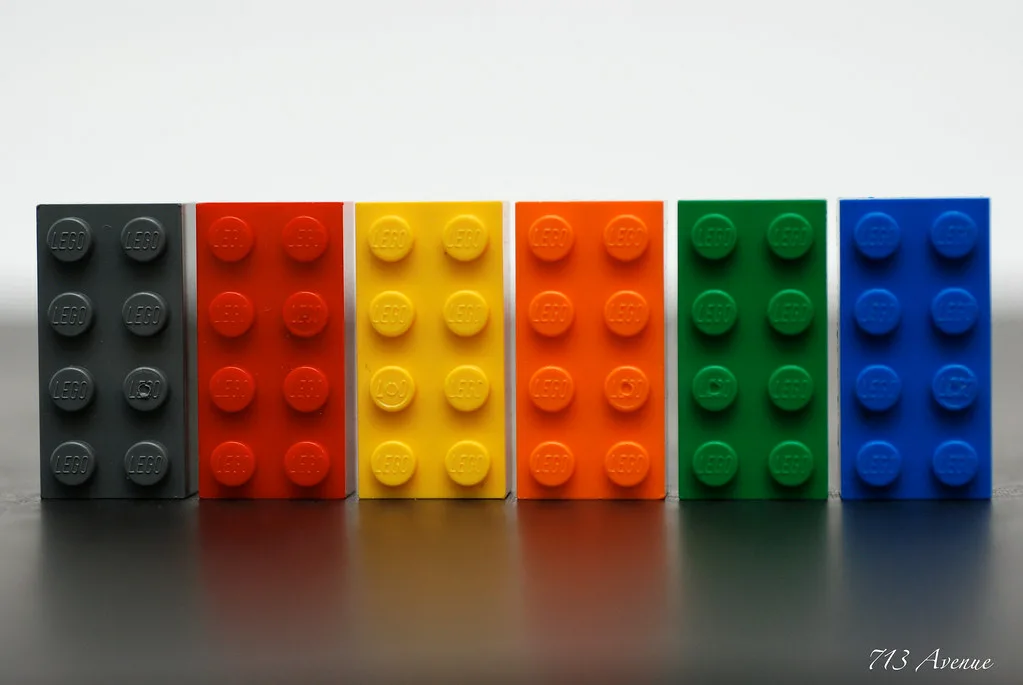 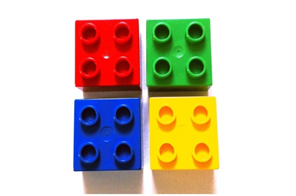 Объяснить детям, что короткая деталь (2х2) обозначает короткий звук (ти), а длинная деталь (2х8) – длинный звук (та)Проиграть ритмический рисунок, используя 1 или 2 звучащих жеста (например, хлопок-хлопок-щелчок-хлопок-хлопок-щелчок-хлопок-хлопок-щелчок/ ти-ти-та-ти-ти-та-ти-ти-та)Предложить детям, выбрав любой (любые) звучащие жесты, проиграть этот же ритмический рисунокПредложить детям, используя детали 2х2 и 2х4, самостоятельно построить свой ритмический рисунок и, используя тот или иной звучащий жест, проиграть его для сверстников.2 вариант.Создать последовательность из нескольких ЛЕГО-деталей разного цвета (на начальном этапе можно брать кубики 2-3 цветов, затем их количество цветов можно увеличить до 5-6 цветов)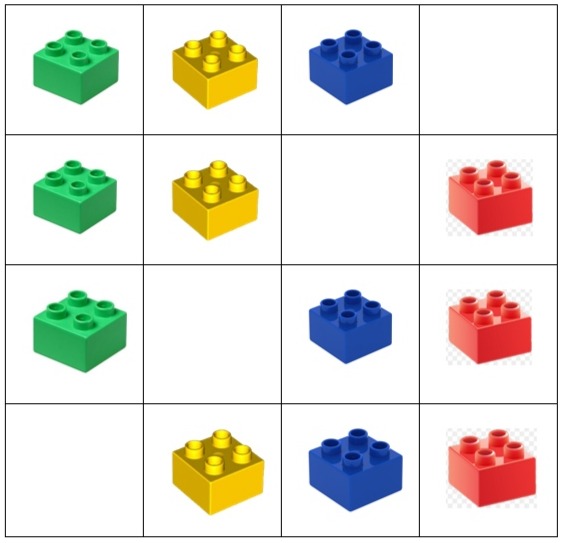 К каждой детали определенного цвета вместе с детьми подобрать тот или иной звуковой жест (например, желтая деталь – хлопок, синяя – щелчок, красная – шлепок, зеленая – притоп и т.д.)шлепки	притопыщелчки	хлопкиПредложить детям сначала воспроизвести ту же последовательность со своими деталями.Попросить детей попытаться воссоздать звучащие жесты, «закодированные» в данной последовательности деталей.Предложить детям, используя детали разных цветов, самостоятельно построить свой ритмический рисунок и, используя те или иные звучащие жесты, проиграть его для сверстников. 3 вариант.Создать последовательность из нескольких ЛЕГО-деталей, располагая их лежа, вертикально (на короткой грани), горизонтально (на узкой грани).Предложить детям, подбирая звучащий жест, ориентироваться не на цвет деталей, а на их расположение (например, на лежащий блок выполняем хлопок, на стоящий вертикально (на короткой грани) – щелчок, на стоящий горизонтально (на длинной грани) – цоканье языком)Предложить детям сначала воспроизвести ту же последовательность со своими деталями.Попросить детей попытаться воссоздать звучащие жесты, «закодированные» в данной последовательности деталей.Предложить детям, по-разному располагая детали, самостоятельно построить свой ритмический рисунок и, используя те или иные звучащие жесты, проиграть его для сверстников. 4 вариант.Создать последовательность из нескольких ЛЕГО-деталей, имеющих разное количество шипиков (например, 4, 8, 12).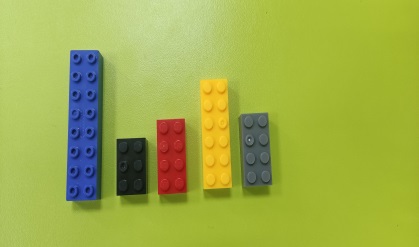 Предложить детям подобрать (придумать самостоятельно) тот или иной звучащий жест под количество шипиков (например, хлопок под 4, щелчок – под 8, шлепок под 12). Попросить детей попытаться воссоздать звучащие жесты, «закодированные» в данной последовательности деталей. Предложить детям, используя детали с разным количеством шипиков, самостоятельно построить свой ритмический рисунок и, используя те или иные звучащие жесты, проиграть его для сверстников. 5 вариант.Построить несколько разных по высоте домиков.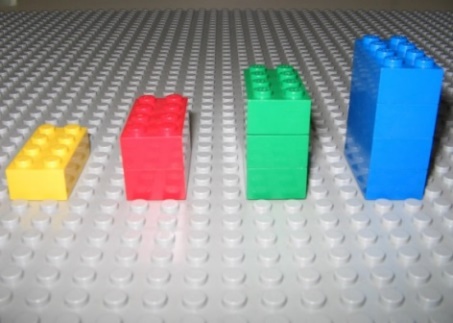 Предложить детям, опираясь на количество деталей в них, придумать звучащие жесты (например, хлопок на 1 деталь, шлепок – на 2 детали, топанье – на 3 детали и т.д.) Попросить детей попытаться воссоздать звучащие жесты, «закодированные» в данной последовательности деталей.Предложить детям построить несколько ЛЕГО-домиков из разного количества деталей и, используя те или иные звучащие жесты, проиграть ритмический рисунок для сверстников. 6 вариант.Создать последовательность из нескольких ЛЕГО-деталей разного цвета.Предложить детям при игре в «Оркестр» использовать детали различного цвета для обозначения какого-либо инструмента (например, красный цвет – играют бубны, зеленый – треугольники, желтый –  трещотка, синий – деревянные ложки). 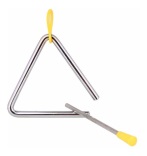 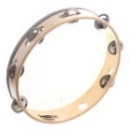 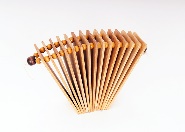 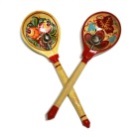 Попросить детей сыграть ЛЕГО-мелодию, воссоздавая звучащие жесты, «закодированные» в последовательности деталей. 7 вариант.Предложить детям, используя детали ЛЕГО в качестве музыкального инструмента, проиграть ритм под подобранную взрослым музыку.8 вариант.Предложить детям с помощью деталей ЛЕГО и звучащих жестов сочинить авторскую «ЛЕГО-музыку» и исполнить ее сверстникам.